 Phoenix Club 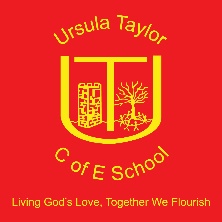 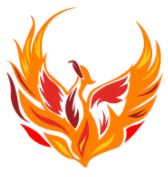 					Referral FormPlease complete the form below with as much detail as possible as this will help to develop a programme of support which is tailored to meet the needs of the child.Child’s Name:                                                                                        Class: Staff Member referring:          Parent referring:Date of referral meeting: